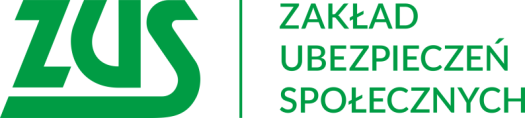 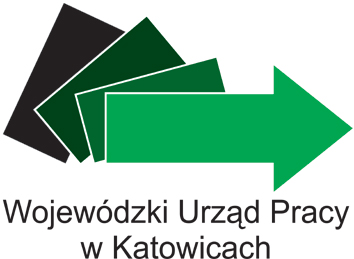 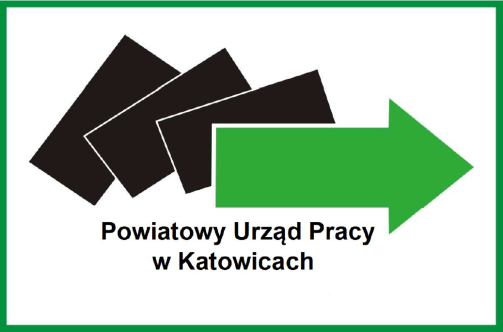 Zakładem Ubezpieczeń Społecznych Oddział w Chorzowie wraz z Powiatowym Urzędem Pracy w Katowicach i Wojewódzkim Urzędem Pracy w Katowicach zapraszają na bezpłatne Szkolenie online Pomoc dla przedsiębiorców realizowana w ramach Tarczy antykryzysowej5 marca 2021 r. od 10:00 do 12:0010:00 Przywitanie gości10:10 – 10:30 Powiatowy Urząd Pracy w Katowicach: Dotacja na pokrycie bieżących kosztów prowadzenia działalności gospodarczej mikroprzedsiębiorcy i małego przedsiębiorcy określonych branż (Rozp. rozdz. 3)Niskooprocentowana pożyczka z Funduszu Pracy dla mikroprzedsiębiorców i organizacji pozarządowych (art.15zzd i 15zzda)Dofinansowanie części kosztów prowadzenia działalności gospodarczej dla przedsiębiorców samozatrudnionych (art.15zzc)Dofinansowanie części kosztów wynagrodzeń pracowników dla mikroprzedsiębiorców, małych i średnich przedsiębiorców (art.15zzb) Dofinansowanie części kosztów wynagrodzeń pracowników dla organizacji pozarządowych (art.15zze)10:30 – 11:10 Wojewódzki Urząd Pracy w Katowicach:Świadczenia na rzecz ochrony miejsc pracy na dofinansowanie wynagrodzenia pracowników w ramach środków Funduszu Gwarantowanych Środków Pracowniczych: pracowników z określonych branż - art. 15ggapracowników nieobjętych przestojem - art. 15ggpracowników objętych przestojem lub obniżonym wymiarem czasu pracy - art. 15g11:10 – 12:00 Zakład Ubezpieczeń Społecznych Oddział w Chorzowie: Podstawa prawnaPonowne świadczenie postojowekto może ubiegać się o ponowne świadczenie postojowe?jakie warunki należy spełnić, aby otrzymać ponowne świadczenie postojowewysokość ponownego świadczenia postojowegojak złożyć wniosek RSP-DD7?termin, do którego należy przesłać do ZUS wniosek o ponowne świadczenie postojoweZwolnienie z obowiązku opłacania składek za styczeń 2021 r. albo za grudzień 2020 r. i styczeń 2021 r.  kto może ubiegać się o zwolnienie z opłacania składek ZUS za styczeń 2021 r.?kto może ubiegać się o zwolnienie z opłacania składek ZUS za grudzień 2020 r. i styczeń 2021r.?jakie warunki należy spełnić, aby skorzystać ze zwolnienia z opłacania składek za styczeń 2021 r. albo za grudzień 2020 r. i styczeń 2021 r.?termin do którego należy przesłać do ZUS wniosek o zwolnienie ze składekjak złożyć wniosek RDZ-B7?Dla uczestników weinarium w godzinach od 12:00 – 14:00 odbędzie się dyżur telefoniczny. Za dane zagadnienie odpowiada konkretna instytucja pod numerem telefonu: PUP Katowice: (32) 479 8 574/570/568WUP Katowice: (32) 757 33 36ZUS: (32) 349 05 55Zgłoszenia: przyjmujemy do 3 marca br. na adres email:  przedsiebiorcy@pup.katowice.plSpotkanie odbędzie się na platformie Teams. Link do spotkania zostanie przesłany w dniu wydarzenia. ZAPRASZAMY